Tala och lyssna och samtala v. 19-22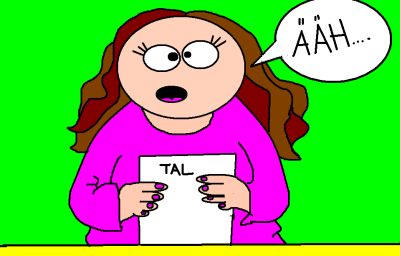 Vad? Du kommer att förbereda och hålla ett muntligt föredrag i en mindre grupp. Ämnesvalet gör du och det kan till exempel vara att berätta om något du varit med om, till exempel en upplevelse eller ett minne. Det kan också vara en instruktion av hur något fungerar, en beskrivning av hur något förhåller sig (nyhet, samhällsproblem) eller en redogörelse av en faktatext. Det viktiga är att du känner att ämnet är något du är motiverad att prata om . Det kommer att finnas förslag på ämnen att prata om på onsdagens lektion v. 19 och på hemsidan. Varför/Syfte?”Eleven kan förbereda och genomföra…..muntliga redogörelser med …….fungerande struktur och innehåll och …….anpassning till syfte, mottagare och sammanhang. Eleven kan kombinera olika texttyper, estetiska uttryck och medier så att de olika delarna samspelar. Detta gör eleven på ett…….sätt så att olika texters budskap förstärks. –Ur kunskapskraven i svenska i Lgr 11.Hur och när?Du förväntas arbeta med din muntliga framställning i tre steg. Det första steget innebär att du behöver göra en tankekarta över vad du ska säga/vill ta upp. Du ska samla din fakta och bestämma i vilken ordning du presentera den. Utifrån denna tankekarta ska du sedan skapa en Powerpoint presentation där text, ljud och bild samspelar och som utgör underlaget för din muntliga redovisning. Din muntliga redovisning skall vara ca 5 minuter lång. Det tredje och sista steget är genomförandet av ditt föredrag. Individuell redovisning i mindre grupp + lärare kommer att äga rum v. 21-22 med sista redovisningsdag onsdagen den 1/6 .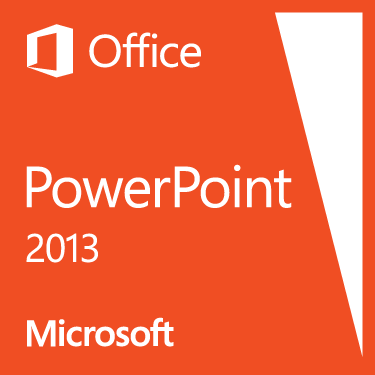 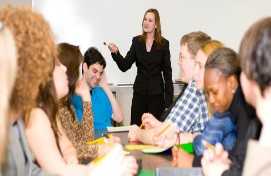 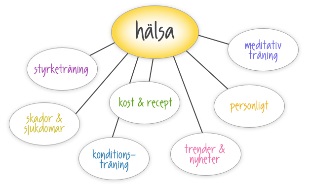 